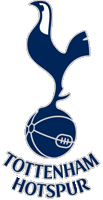 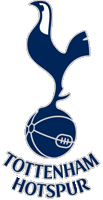 TOTTENHAM HOTSPUR SUPPORTERS SWEDENStyrelsemöte den 4 april 2017 kl. 20:30 – 21:40Närvarande:	Peter Ström		Gunnar Peterson (ordförande)		Mathias Bridfelt		Sverker Otterström (sekreterare)		Thomas Erlandsson		Robin DronsfieldFrånvarande: 			Peter Borg		Johan Sjöström		Stig Henriksson1. Mötets öppnande  Ordförande öppnade mötet. 2. Föregående protokoll Protokoll från senaste styrelsemöte den 22 februari 2017 godkändes och kan publiceras på hemsidan. 3. Strukturell förändring gällande medlemspaketMichael Unnebo kommer inte att ta hand om hanteringen av medlemspaketet från och med säsongen 2018/19 och vi måste ta fram förslag på hur vi ska hantera detta i framtiden. Paketet för säsongen 2017/18 är beställt och Unnebo kommer att sköta utskicket under sommaren.Ett alternativ är att vi hittar någon ny person inom THSS som kan ta hand om detta. Det andra alternativet är att vi hittar en extern partner som kan hantera utskicken. Gunnar tar kontakt med ett par företag för att få fram prisförslag, om möjligt till nästa styrelsemöte.4. MedlemstidningenRobin ansvarig och tar upp med redaktionen om vilka som vill skriva och om vilka ämnen. Sverker tar kontakt med Stacy angående om vi kan få bilder eller intervjuer med spelare till tidningen.5. ÅrsmöteMedlemsgruppen tar ansvar för planering inför höstens årsmöte och börjar reka lokal i Jönköping. Mathias tar kontakt med lokala supportrar för att sondera terrängen.6. Medlemsresor i framtidenVi har inte resurser att arrangera resor som inkluderar hotellrum och förslaget från resegruppen är att THSS i framtiden kommer att välja ut en match där vi hjälper till och ordnar med matchbiljetter och rekommenderar ett hotell där medlemmarna själv bokar sitt boende. THSS kan hjälpa till med att hitta någon att dela rum med om man önskar det. Resegruppen ska istället sträva efter att försöka att arrangera andra event i samband med medlemsresorna. Sverker ansvarar för att gå ut med information om detta till medlemmarna på hemsidan.Styrelsen godkände resegruppens förslag enhälligt. 7. Sociala medierAntal följare: Facebook 12.860 st. Instagram 8,954 st. Twitter 6,804 st. THSS matchsamlingsforum på Facebook 1,667 st. Medlemmar 1627 st. 8. EkonomiMedlemspaketet blev dyrare än förra året men ligger ändå i linje med vad vi hade budgeterat. IT kostnader är lägre än under tidigare år. Vi har sparat in pengar på att vi inte har haft fysiska möten. Prognosen säger att vi kommer avsluta medlemsåret med ett överskott. 9. Övriga frågor- Forum på hemsidan, ska vi ha kvar eller inte? Mathias kollar med Fanglobe igen ifall vi kan implementera vår matchsamlingsgrupp på Facebook och tar fram beslutsunderlag till nästa styrelsemöte.- Länk till THFC’s webshop från THSS hemsida. Gunnar undersökte hur detta skulle gå till men THFC har sedan förra mötet gått ut och tagit tillbaka detta upplägg tillsvidare.10. Nästa möteOnsdag 10 maj 2017, 20:30-21:3011. Ordförande avslutade mötet 21:40Vid protokolletSverker Otterström